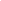 Index
Executive Summary                                                                                                                  [PAGE NUMBER]

Company Overview                                                                                                                  [PAGE NUMBER]

Products and Services                                                                                                              [PAGE NUMBER]
                
Marketing Analysis                                                                                                                   [PAGE NUMBER]

Strategy and  Implementation                                                                                               [PAGE NUMBER]Management and Personnel						                   [PAGE NUMBER]
 
Financial Plan                                                                                                                             [PAGE NUMBER]EXECUTIVE SUMMARYOver the years, small businesses are experiencing hardships in an increasingly competitive global market. Businesses are forced to look for specialists to help them become more competitive and profitable. Globalization has given rise to business solution firms.[Pullman Business Solutions] (PBS) is a business consultancy firm that specializes in crisis management, opportunity identification, marketing, operation practices, and expansion. [PBS] helps small to mid-sized businesses earn profits. [PBS] is unique for its consultants who are top professional experts in their fields. It is not just a consulting firm, but a partner to its clients. It works with them to discover better opportunities and guide them in becoming bigger players in their industry.[PBS] offers competitive pricing that is affordable to its target market. COMPANY OVERVIEWMission Statement: The company’s mission is to help small to mid-sized firms in crisis management and identifying areas for growth.Philosophy: [PBS] prides itself in its professionalism, confidentiality, and business expertise partnered with client-focused values. It takes a holistic view of its client to assess its strengths and weaknesses.Vision: “With our business expertise, [PBS] will be your partner in steering your company to meaningful growth.”Outlook: In the past few years, many small and mid-sized businesses have opened businesses in different industries. Some of them have grown into bigger businesses, but most have to deal with different crises. To help these companies, business consultancy groups—third-party groups that specialize in crisis aversion and management, and recognizing areas for growth and expansion—started offering their expertise.  Type of Industry: [Business Consultancy] Business Structure: PartnershipOwnership: [David Pullman and Jackson Pullman]Start-Up Summary: The cost for the start-up is [50K USD] provided by the owners and to be used mainly for the rent, insurance, supplies, and payroll.PRODUCTS AND SERVICESProduct/Service Description: [Pullman Business Solutions] provides business consultancy services in management and strategy, marketing, human resources, and operations. Value Proposition: [PBS] consultants are the leading experts in their field backed by years of knowledge and experience. It works in partnership with top firms to implement the needed changes and practices and keep their businesses moving forward.Pricing Strategy: As one of the leading business solution firms that serve small to mid-sized businesses, [PBS] offers competitive pricing for its services.Marketing AnalysisWith the global market expanding, many businesses are taking the opportunity to sell their products and expertise. This, in turn, has made the business environment more competitive and volatile than ever. However, many small and mid-sized firms are not equipped to face these challenges. Thus, the business solution industry continues to grow in response to the demand for consultancy services.Market Segmentation[PBS] focuses on consulting with mid-sized firms particularly on the management and strategy, marketing, human resources, and operational aspects of their business. The four major industries that [PBS] currently consults with are in the field of hospitality, food and beverages, retail, and entertainment. The graph below shows the classification of its clients.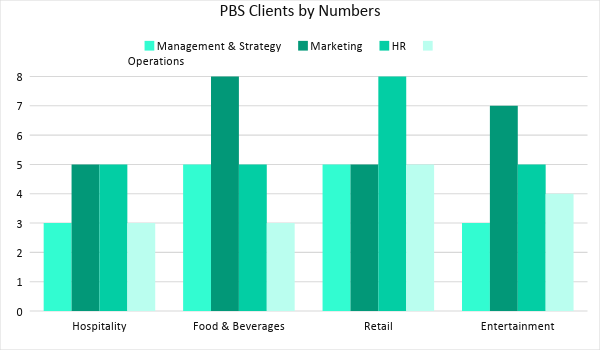 Target Market Segmentation StrategyClients in the hospitality business consult more on marketing and HR practices.In the food and beverage sector, most consultees need help in implementing better marketing strategies.In the retail side, [PBS] clients often have high turnover rates in their workforce which implies the need for better HR practices.Lastly, in the entertainment sector, [PBS] clients are experiencing lesser demand for products and services.[PBS] started training consultants to specifically cater to these needs.STRATEGY AND IMPLEMENTATIONTarget Market StrategyFor its second year goal, [PBS] is targeting an increase of its sales by at least [10%] from the first year. To accomplish this, [PBS] is planning to hire more business solution experts to be able to service more clients. Competitive EdgeWith the firm’s competitive pricing plus bespoke top-of-their-field consultants, [PBS] has the edge over its competition.Sales Strategy and ForecastWith the hiring of new consultants, [PBS] targets the following monthly sales for its second year: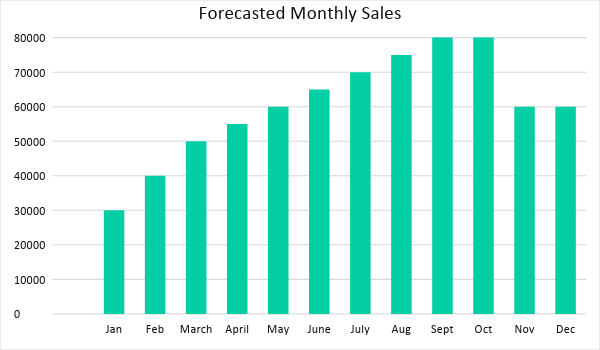 By hiring additional business solution experts, [PBS] aims to satisfy the service demands in its second year. [PBS] also targets to expand its clients.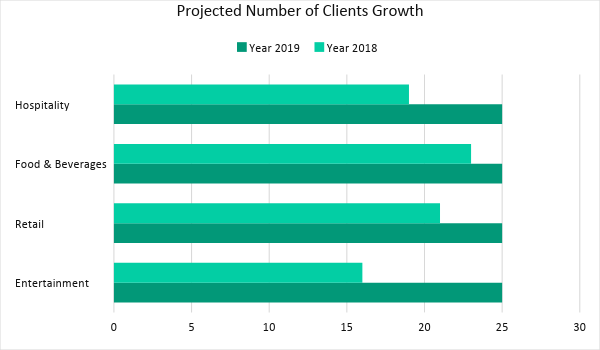 Marketing StrategyAlthough [PBS] has had a successful first year, it has struggled in coping with the service demand. By the end of the first year, [PBS] has started recruiting and hiring more business solution experts. The firm will start training the newly hired consultants by the second week of January and have them on field duty after a month of training.The firm also plans to continue executing its marketing strategies, such as digital advertisements, free business talks and forums, distribution of service kits and magazines, and print ads. Recently, PBS has also recruited SEO specialists to improve its digital presence and digital marketing strategy.The firm started its training last week. Here are some of the updates:MilestonesMANAGEMENT AND PERSONNEL[David Pullman] serves as the [CEO] of the company. Meanwhile, Jackson Pull serves as the [COO] and [CFO].The general manager oversees all the operations of the firm and reports directly to the [CEO] and [COO]. The general manager will manage the three departments: The marketing team handles client acquisition and marketing including the newly established digital marketing team.The sales team is in charge of selling services to prospective clients.The consultancy team goes out into the field and provide the services to the clients.The [CFO] is responsible for the finances of the firm. This includes revenue generation and research and development of possible services to be offered.Pullman Business Solutions Organizational Chart: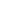 FINANCIAL PLAN[PBS] second-year financial plan includes the projected break-even analysis, profit and loss, balance sheet, and cash flow. Based on the first year, the biggest expenses for this year will be salary. It will continue to increase as the firm has hired new consultants as well as two SEO specialists. However, PBS sees growth in profit for this year as the newly hired consultants are expected to bring in new clients. Break-Even AnalysisStart-Up FundingStart-Up FundingStart-Up Expenses$20,000Start-Up Assets$30,000Total Funding Required$50,000AssetsNon-Cash Assets from Start-Up$10,000Cash Requirements from Start-up$10,000Additional Cash Raised$5,000Cash Balance on Starting Date$5,000Total Assets$30,000CapitalPlanned InvestmentOwner$30,000Other$0Additional Investment Requirement$0Total Planned Investment$30,000Loss at Start-Up (Start-Up Expenses)-$20,000Total Capital$10,000Total Capital and Liabilities$10,000Start-UpStart-UpRequirementsStart-Up ExpensesRent - 5 Months$5,000Advertising$5,000Legal Fees$1,000Staff Training$3,000Insurance$1,000Other$5,000Total Start-Up Expenses$20,000Start-Up AssetsCash Required$10,000Start-Up Inventory$10,000Other Current Assets$5,000Long-Term Assets$5,000Total Assets$30,000Total Requirements (Total Start-Up Expenses + Total Assets)$50,000SWOT AnalysisStrengthsWeaknessesOpportunitiesThreatsPBSManned by top business solution expertsCompetitive priceProfessional and client-focusedFocused on four industriesRelatively new in the businessNeed more consultants to cope with the service demandsDemand for consultancy is increasingOpportunities to expand to new industriesTalent poachingBox & TroyThe biggest business consultancy in the stateCan offer very low service priceNot client-focusedCares more for its own reputationAbility to offer consultants with higher paySmaller firms offer better service at a competitive priceWe Solve, Inc.Established clienteleHas yet to expandExpensiveNew businesses mean new opportunities to add new clientsClients are looking for cheaper solution firmsMarketing StrategyActivitiesTimelineSuccess CriteriaSpecialist TrainingTraining is on its second weekFebruary 10, 2019The new consultants will be in the field by the second week of February.Improve Digital MarketingHire SEO specialistsJanuary 12, 2019Hired two SEO specialists last January 20, 2018.Implementation of a Digital Marketing CalendarThe first draft is currently in review with managementFebruary 25, 2019A final draft should be approved before the end of February.Business TalkHold a business forum inviting clients and prospectsMarch 14, 2019Event draft with names of the speakers should be approved by Feb. 20, 2019. Invitations should be sent by the 25th of the month.Fixed CostsAverage PriceVariable CostsContribution MarginBreak-Even Units$13,000.00$5,000.00$3,000.00$4,999.983.00Fixed CostsAmountVariable CostsPer Unit AmountRent12,000Advertising$0.01Insurance1,000Legal Fees$0.01Staff Training$0.01Total13,000Total$0.02Fixed CostsFixed CostsFixed CostsBusiness Lease - RentBusiness Lease - Rent$12,000InsuranceInsurance$1,000Total Fixed CostsTotal Fixed Costs$13,000Total Units Sold in 1 MonthTotal Units Sold in 1 Month5Variable Costs (Unit Sold/Cost per Unit)Variable Costs (Unit Sold/Cost per Unit)Variable Costs (Unit Sold/Cost per Unit)Advertising$1,000$0.01Legal Fees$1,000$0.01Staff Training$1,000$0.01Total Variable Cost (Per Unit)Total Variable Cost (Per Unit)$0.02Break-EvenBreak-EvenBreak-EvenSelling Price Per UnitSelling Price Per Unit$5,000.00Break-Even Point Per Unit [Fixed Costs/(Sales Price Per Unit - Variable Cost Per Unit)]Break-Even Point Per Unit [Fixed Costs/(Sales Price Per Unit - Variable Cost Per Unit)]13,000Break-Even Point Per Unit [Fixed Costs/(Sales Price Per Unit - Variable Cost Per Unit)]Break-Even Point Per Unit [Fixed Costs/(Sales Price Per Unit - Variable Cost Per Unit)]4,999.98Break-Even Point in UnitsBreak-Even Point in Units3Contribution Margin (Selling Price - Total Variable Cost)Contribution Margin (Selling Price - Total Variable Cost)$4,999.98Profit and Loss ProjectionProfit and Loss ProjectionProfit and Loss ProjectionProfit and Loss ProjectionFY2018FY2019FY2020Sales$300,000.00$725,000.00$850,000.00Direct Cost of Sale$100,000.00$200,000.00$300,500.00Other Cost of Sale$12,000.00$12,000.00$12,000.00Total Cost of Goods Sold or COGS (Sales - Direct Cost of Sale - Other Cost of Sale)$188,000.00$513,000.00$537,500.00Gross Profit (Sales-Total Cost of Goods Sold)$112,000.00$212,000.00$312,500.00Gross Margin % (Gross Profit/Sales)37.33%29.24%36.76%Operating ExpensesRent$40,000.00$40,000.00$40,000.00Insurance$10,000.00$15,000.00$25,000.00Utilities$20,000.00$23,000.00$26,000.00Salary (Including Tax)$80,000.00$90,000.00$100,000.00Maintenance & Supplies$5,000.00$5,000.00$5,500.00Total Operating Expenses$155,000.00$173,000.00$196,500.00EBITDA (Total Cost of Sale-Total Operating Expenses)$33,000.00$340,000.00$341,000.00Depreciation$2,000.00$2,000.00$2,000.00Interest Expense$0.00$0.00$0.00Taxes Paid$4,000.00$5,000.00$6,000.00Net Profit (Gross Profit - Operating Expenses - Taxes - Interest)-$47,000.00$34,000.00$110,000.00Balance Sheet ProjectionBalance Sheet ProjectionBalance Sheet ProjectionBalance Sheet ProjectionFY2018FY2019FY2020Cash$250,000.00$265,000.00$270,000.00Accounts Receivable$50,000.00$55,000.00$70,000.00Inventory$3,000.00$5,000.00$6,000.00Other Current Assets$5,000.00$6,000.00$8,000.00Total Current Assets$308,000.00$331,000.00$354,000.00Long-Term Assets$8,000.00$7,000.00$6,000.00Accumulated Depreciation$3,000.00$2,500.00$2,000.00Total Long-Term Assets (Long-Term Assets-Accumulated Depreciation)$5,000.00$4,500.00$4,000.00Total Assets (Total Current Assets + Total Long-Term Assets)$313,000.00$335,500.00$358,000.00Accounts Payable$50,000.00$50,000.00$50,000.00Notes Payable$10,000.00$10,000.00$10,000.00Other$5,000.00$7,000.00$5,000.00Total Liabilities$65,000.00$67,000.00$65,000.00Paid-in Capital$5,000.00$5,000.00$5,000.00Retained Earnings$115,000.00$120,000.00$130,000.00Total Owner's Equity (Total Assets - Total Liabilities)$248,000.00$268,500.00$293,000.00Total Liabilities & Equity (Total Liabilities/Total Owner's Equity)26.21%24.95%22.18%Cash Flow ProjectionCash Flow ProjectionCash Flow ProjectionCash Flow ProjectionFY2018FY2019FY2020Operating Cash Beginning$30,000.00$248,000.00$300,000.00Sources of Cash$10,000.00$18,000.00$5,000.00Receivables$5,000.00$5,000.00$3,000.00Sales$525,000.00$725,000.00$700,000.00Others$5,000.00$0.00$5,000.00Total Cash$575,000.00$996,000.00$1,013,000.00ExpendituresRent$55,000.00$55,000.00$55,000.00Insurance$12,000.00$20,000.00$30,000.00Utilities$30,000.00$45,000.00$50,000.00Salary (Including Tax)$220,000.00$480,000.00$500,000.00Maintenance & Supplies$10,000.00$20,000.00$30,500.00Total Expenditures$327,000.00$620,000.00$665,500.00Net Income/Loss (Total Cash - Total Expenditures)$248,000.00$376,000.00$347,500.00